Formulaire de licence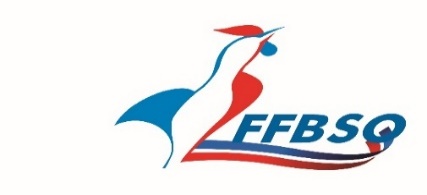 Saison 20__/20__Conformément au règlement général sur la protection des données (RGPD), nous vous informons que les données à caractère personnel que vous confiez à la responsabilité de la FFBSQ, font l'objet de traitements informatisés pour la gestion d'affiliations, de demandes de licences (spécifiques au type/à la fonction : pratiquant ou non, dirigeant, officiel, cadre technique, représentant de mineur, médecin etc ), les autorisations anti-dopage, la vérification de non contre-indication médicale à la pratique, les souscriptions d'assurances, des envois d'abonnements, de propositions commerciales.Au titre du RGPD, vous disposez des droits suivants : droit d'opposition, droit d'accès et de rectification, et pour des cas ou motifs limitativement énumérés, droit à l'effacement ou à la limitation du traitement ; vous disposez par ailleurs d'un droit à la portabilité de vos données et du droit de définir des directives relatives à leur sort en cas de décès.Notez enfin que les mentions du formulaire précédées d'un '*' sont des données obligatoires sans lesquelles votre demande ne saurait être traitée.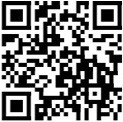 Pour toute information complémentaire, relative au RGPD, vous pouvez visiter l'adresse suivante : https://aidergpd.com/rgpdprivacy0616DISCIPLINE DE RATTACHEMENT     Bowling                     Schère                       Quilles de Six           Quilles de Neuf     Bowling Classic        Saint Gall                  Quilles de Huit         Quilles au MailletTYPE DE LICENCE DEMANDEE                            Création de licence                                            Renouvellement de licence -> Indiquer N°: Licence Individuelle (45€) (Interdit aux moins de 18 ans)           Licence Arbitre National (Gratuit/ 22€ si aucune licence)          Licence cadre technique (gratuit)                                                   Licence Arbitre Régional (Gratuit/ 22€ si aucune licence)                          IDENTITE DU DEMANDEURNom de Naissance :                                                                                                                       Prénom : Nom marital :                                                                      Né(e) le :                                                   Lieu de naissance :                                                            Dept : Nationalité :                                                              Pays de Naissance :                                                         Adresse :                                                                                                                                                                                    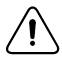 Code Postal :	                          Ville :                                                                                                        Profession :                                                                                                                                                                                                                         E-mail :                                                                                                               Téléphone :                 LIEU DE PRATIQUENom et Numéro du bowling :	                                                                              Nom et Numéro du club (ne pas remplir pour la licence individuelle):                                                                                                                                 Adresse :Code Postal :	Ville :ETAT SPORTIF DU DEMANDEUR Droit mutation Adulte (50€)                                       Droit mutation SHN Senior (300€) Droit mutation Adulte N2 (75€)                                 Droit mutation Adulte N1 (105€)ASSURANCE : Je reconnais avoir pris connaissance de la notice d’information d’assurance m’informant du résumé des garanties incluses dans le contrat d’assurance et adhérer à l’assurance « responsabilité civile et accident corporel » proposée par la Fédération Française de Bowling et de Sport de Quilles (notice disponible sur le site de la FFBSQ : www.ffbsq.org espace licence-Club/Assurance).INFORMATIQUE ET LIBERTES : J’accepte de recevoir par courriel ou par courrier postal des informations et/ou des offres commerciales référentielles de la part des partenaires de la FFBSQ :   OUI    NONCESSION DU DROIT A L’IMAGE : Chaque titulaire d’une licence fédérale autorise expressément la FFBSQ ainsi que ses partenaires et médias à utiliser les images fixes ou audiovisuelles individuelles, prises à l’occasion de sa participation à des épreuves inscrites au calendrier officiel fédéral, sur lesquelles il pourrait apparaître.     OUI	    NON  CHARTE D’ETHIQUE ET DE DEONTOLOGIE :  Je reconnais avoir pris connaissance de la Charte d’Ethique et de DEONTOLOGIE de la Fédération Française de Bowling et de Sport de Quilles (charte disponible sur le site de la FFBSQ : www.ffbsq.org  espace licence-Club) et m’engage à la mettre en application. OUI    CONTRÔLE D’HONORABILITE DES ENCADRANTS BENEVOLES NON TITULAIRE D’UNE LICENCE CADRE TECHNIQUE OU ARBITRE :  Encadrez-vous occasionnellement une structure encadrante     OUI     NON    CERTIFICAT MEDICAL POUR LES LICENCES INDIVIDUELLES :Suite au décret n°2016-1157 du 24 août 2016 relatif au certificat médical attestant de l’absence de contre-indication à la pratique du sport. La présentation d’un certificat médical sera exigée tous les trois ans (année sportive).Votre certificat médical a-t-il été remis au club pour la saison 2019/2020 - 2020/2021 -2021/2022 :       OUI     NON (si non joindre le certificat médical)SIGNATURE DE LA LICENCE